DROGIE DZIECI!Przeżywamy oktawę wielkanocną to znaczy, że cały czas cieszymy się ze zmartwychwstania Pana Jezusa!Na ten tydzień proponuję Wam naukę piosenki pt. „Bóg nie umarł” https://www.youtube.com/watch?v=sMFKnxZyHJEoraz oglądnięcie filmu z serii Aureola, gdyż w niedzielę będziemy obchodzić Święto Miłosierdzia Bożego https://www.youtube.com/watch?v=WJ9c0lJPCRQdowiecie się z niego o św. Faustynie i obrazie Jezu Ufam Tobie. Możecie też pokolorować online obrazek lub go wydrukować:http://www.supercoloring.com/pl/kolorowanki/boze-milosierdzieponiżej macie obraz Pana Jezusa Miłosiernego. Poszukajcie czy taki macie w Waszym domu.Zapamiętacie ważne słowa: JEZU UFAM TOBIEPozdrawiam Waskatechetka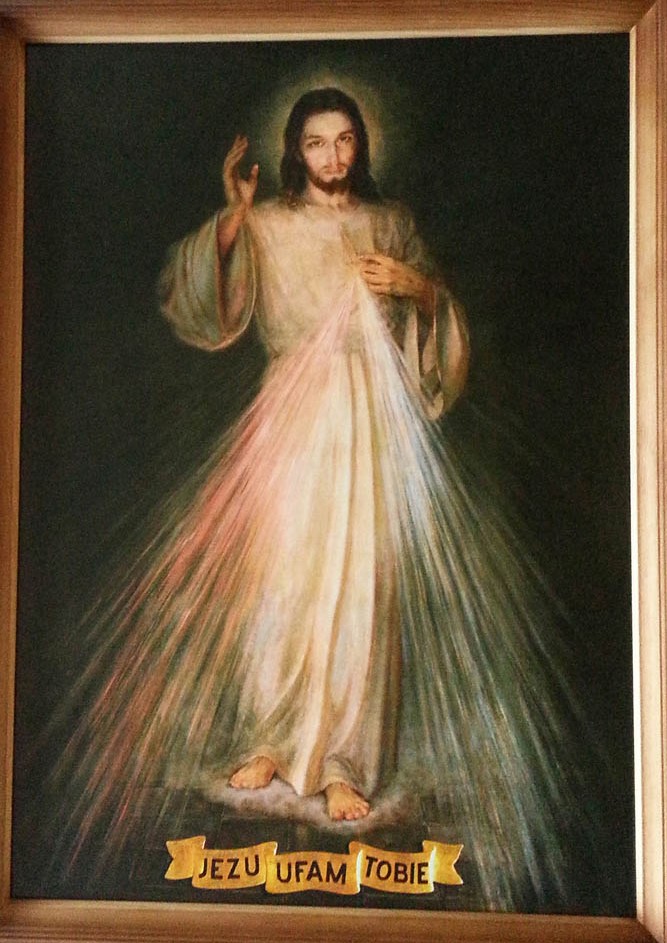 